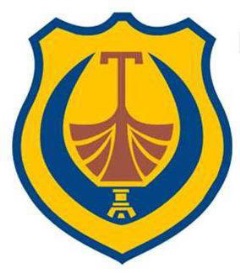 OPŠTINA TIVAT SKUPŠTINA OPŠTINA TIVATIZVJEŠTAJ   O RADU ETIČKE KOMISIJE ZA LOKALNE  SLUŽBENIKE I NAMJEŠTENIKE  ZA 2014. GODINUEtička komisija za lokalne službenike i namještenike u Opštini Tivat (u daljem tekstu Komisija) imenovana je na 19. sjednici 29.12.2011. godine Skupštine opštine Tivat,  a  od 25. jula mjeseca 2013 godine Etička komisija za lokalne službenike i namještenike (u daljem tekstu Komisija) funkcioniše u slijedećem sastavu:
                                           1. mr. Darka  Ognjanović, Predsjednica
                                           2. Slavica Vulanović, članica
                                           3. Sonja Štilet, članica
                                           4. Tanja Bakalbašić, članica
                                           5. Tatjana Vučinović, članicaKomisija u ovom sastavu je  u  2014.g. održala 6 sjednica  .Informacija  o radu Komisije za 2013 godinu je prihvaćena bez primjedbi na sjednici Skupštine opštine Tivat .Skupštinskoj službi dostavljen je Plan aktivnosti sa finansijskom konstrukcijom za 2015.g .
Na osnovu prethodnog  Plana realizovane su sledeće aktivnosti:Ažuriran  je baner Komisije na zvaničnoj internet prezentaciji Opštine Tivat Analizirana je  kompletna evidencija o zaposlenima koji podliježu nadzoru Komisije . Formirani su numerisani dosijei i uskladišteni pod ključem u depou Opštine Tivat kojima pristup ima samo Komisija (268) Po Zaključku Komisije iskorišteno je  zakonsko pravo da Skupštinu i javnost informišemo o nadležnom organu ili instituciji u kojoj i koliki je broj zaposlenih koji nijesu potpisali izjavu o prihvatanju Etičkog kodeksa (na osnovu člana 52 koji glasi “ukoliko organi i organizacije izričito ili prećutno odbiju da pruže tražene informacije, Etička komisija o tome obaviještava skupštinu i javnost“)(tabela na kraju...)Radi bolje komunikacije građana, zaposlenih u javnim službama (javnim preduzećima, javnim ustanovama i organizacijama čiji je osnivač opština) sa Etičkom komisijom napravljene su specijalne kutije za primjedbe ,sugestije i pisma Komisiji Kutije su postavljene na vidnim mjestima u svim institucijama , a prilikom postavljanja, predsjednica Komisije sa članicama izvšila je pregled unutrašnjosti kutija prije zaključavanja.Odlukom Komisije predsjednica i članice komisije dužne su da svakog mjeseca izvše pregled kutija i da konstatuju sadržaj Od kada su postavljene   do kada je sačinjen ovaj Izvještaj nije bila nijedna primjedba, sugestija ili pismo za Etičku komisiju  Utisak o instituciji prvo stvaraju zaposleni tj.službenici  a to je jedan od Ciljeva Etičkog kodeksa a tiče se utvrđivanja standarda u ponašanju zaposlenih (član.2 i član 6.koji glasi: Zaposleni u vršenju poslova u odnosu sa korisnicima usluga , postupa, korektno ljubazno i pristojno)Radi približavanja načina rada Etičke komisije institucijama za koje je ona nadležna, organizovana je već u gradu prepoznata kampanja „Biramo najljubaznijeg službenika/cu“                                                                                                                                                                                                                                                                                                                             koja je trajala do 10 decembra kada je na Međunarodni dan ljubaznosti proglašena                                                                                                                        pobjednica  sa najvećim brojem glasova i uručena je nagrada kao i specijalno dizajnirana statua.To je službenica u DOO Vodovodu Snežana Petković.Kampanju „Ljubaznost od mene počnje“  propratili su i mediji.Na osnovu predviđenog Plana , napravljen je i Plan posjeta institucijama.Predsjednica i članice institucije su sa kontakt osobama dogovorili posjete gdje su  pored  direktora/ca bili prisutni i zaposleni.Prezentovan je rad Etičke komisije, njen sastav, način rada, postupanje u slučaju nepotpisivanja Etičkog kodeksa, i razgovarano je i o samomim odredbabama kodeksa.U pojedinim institucijama istaknuta su prava i nadležnosti Etičke komisije: uspоstаvljа i vоdi еvidеnciјu о zаpоslеnimа, u smislu оdrеdаbа Еtičkоg kоdеksа; prеduzimа аktivnоsti nа upоznаvаnju zаpоslеnih sа оdrеdbаmа Еtičkоg kоdеksа i pоtpisivаnju izјаvе о prihvаtаnju i pridržаvаnju оdrеdаbа istоg; prаti dа li sе zаpоslеni pridržаvајu оdrеdаbа Еtičkоg kоdеksа, prikupljа infоrmаciје i pоdаtkе kоје sе оdnоsе nа pоnаšаnjе zаpоslеnih u vеzi sа Еtičkim kоdеksоm, pоstupа pо pritužbаmа i iniciјаtivаmа grаđаnа, prаvnih licа i drugih subјеkаtа ili pо sоpstvеnој iniciјаtivi; prаti i аnаlizirа dоgаđаје i pојаvе оd znаčаја zа uspјеšnu primјеnu Еtičkоg kоdеksа, pоkrеćе iniciјаtivе zа dоnоšеnjе nоvih prоpisа i zа izmјеnе i dоpunе prоpisа kојi sе оdnоsе nа prаvа i оbаvеzе zаpоslеnih, prоmоvišе primјеnu Еtičkоg kоdеksа, sprоvоdi еdukаciјu pо pitаnju primјеnе Еtičkоg kоdеksа, pо sоpstvеnој iniciјаtivi ili u sаrаdnji sа instituciјаmа, mеdiјimа i nеvlаdinim оrgаnizаciјаmа, prеdlаžе i prеduzimа аktivnоsti kоје sе оdnоsе nа unаprеđеnjе primјеnе Еtičkоg kоdеksа, dаје mišljеnjа i оbјаšnjеnjа zаintеrеsоvаnim subјеktimа u vеzi sа primјеnоm Еtičkоg kоdеksа, infоrmišе skupštinu i јаvnоst о primјеni оdrеdаbа Еtičkоg kоdеksа, оstvаruје sаrаdnju sа instituciјаmа kоје rаdе u srоdnim dјеlаtnоstimа, оbаvljа i drugе zаdаtkе оdrеđеnе u skladu sa Odlukom  i drugim prоpisimа.Etičkim kodeksom nijesu obuhvaćeni stručni saradnici sa kojima je potpisan Ugovor o radu Zvjezdicom(*) su označeni Pripravnici tj.stručno usavršavanje U protekloj godini nije bilo pritužbi niti inicijativa od strane građana po kojima bi Komisija vodila postupak.									     P R E D S J  E D N I CA 									 mr Darka OgnjanovićINSTITUCIJAINSTITUCIJABROJ ZAPOSLENIH PO EVIDENCIJI KOMISIJEBROJ ZAPOSLENIH PO EVIDENCIJI KOMISIJEBROJ ZAPOSLENIH KOJI SU POTPISALI ETIČKI KODEKSBROJ ZAPOSLENIH KOJI NIJESU POTPISALI ETIČKI KODEKSOPŠTINA TIVAT OPŠTINA TIVAT 87 (84 +3*)87 (84 +3*)87DOO KOMUNALNO PREDUZEĆEDOO KOMUNALNO PREDUZEĆE90(89+1*)90(89+1*)90DOO VODOVODDOO VODOVOD555555SPORTSKA DVORANA ŽUPA SPORTSKA DVORANA ŽUPA 555CENTAR ZA KULTURU CENTAR ZA KULTURU 13 (+2*)13 (+2*)141TURISTIČKA ORGANIZACIJA TURISTIČKA ORGANIZACIJA 666RADIO TIVAT RADIO TIVAT 1111111Ukupno:2682682682682